新 书 推 荐中文书名：《贝尔格莱维亚区的谋杀》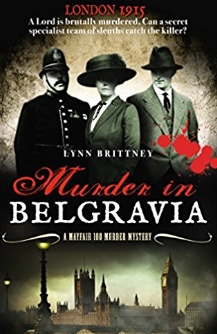 英文书名：MAYFAIR 100: MURDER IN BELGRAVIA作    者：Lynn Brittney出 版 社：Mirror Books代理公司：PFD /ANA/ Susan Xia页    数：288页出版时间：2018年3月代理地区：中国大陆、台湾审读资料：电子稿类    型：历史小说内容简介：    林恩·布里特妮（Lynn Brittney）以惊人的洞察和自信深入探究了1915年的伦敦，从真实历史中吸纳了齐柏林飞艇首次袭击伦敦东部、当时不受管制的毒品交易和妇女参政运动等事件，描绘出一幅一战时期伦敦生活的生动而新颖的画面，这一切，都将成为这个辉煌时期的神秘谋杀案的背景。“梅菲尔100”是一个专门成立的小型破案小组，该小组的总部设在梅菲尔的一所房子里。此时，第一次世界大战刚刚开战十个月，男人们被派往战场，大量女性接管了这座城市中被空出来的工作岗位。    总督察彼得·比奇（Peter Beech）是一个年轻人，他在第一次战斗中因伤退出战场，转业成了伦敦市的警察。现在，他手里调查的正是一项贵族及其妻子被谋杀的案件。在说服局长，允许他成立一个秘密小组来处理这起案件后，比奇组建了一支由受过良好教育的女性和专业警察组成的“乌合之众”。比奇、维多利亚（Victoria）、卡洛琳（Caroline）、里格斯比（Rigsby）和托尔曼（Tollman）一起对这起案件展开了调查，随着对案情了解的深入，他们逐渐了解到一战时期伦敦较为肮脏的一面。案情将他们从犯罪团伙带到妓院和为上层提供海洛因的地下制毒点。“梅菲尔100”能解决这起谋杀案吗？如果他们完成了这个任务，他们还能继续以团队的形式来动作吗？作者简介：    林恩·布里特妮（Lynn Brittney）从事写作近三十年，创作了多部成人和儿童非小说类书籍，并为成人和儿童创作了多部戏剧，在世界各地演出。她的第一部YA小说入围水石图书奖（Waterstones Book Prize）、布兰福德博斯奖（Brandford Boase Award）和唐卡斯特图书奖（Doncaster Book Prize）。她的第二部YA小说被选入英国政府推荐的男孩读物目录，并被《每日电讯报》（Daily Telegraph ）评论为：“激烈剑术搏斗，宏大追逐，空中旅行，这一切都在不断地提醒着你这是一个前麻醉学时代的故事。”本书是她创作的“梅菲尔100”（Mayfair 100）系列的第一部小说，也是她创作的第一部成人小说。谢谢您的阅读！请将反馈信息发至：夏蕊（Susan Xia）安德鲁·纳伯格联合国际有限公司北京代表处北京市海淀区中关村大街甲59号中国人民大学文化大厦1705室邮编：100872电话：010-82504406传真：010-82504200Email：susan@nurnberg.com.cn 网址：http://www.nurnberg.com.cn
微博：http://weibo.com/nurnberg豆瓣小站：http://site.douban.com/110577/